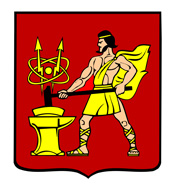 АДМИНИСТРАЦИЯ ГОРОДСКОГО ОКРУГА ЭЛЕКТРОСТАЛЬМОСКОВСКОЙ ОБЛАСТИРАСПОРЯЖЕНИЕ08.11.2022 № 295-рО проведении общественных обсужденийВ соответствии с Конституцией Российской Федерации, Градостроительным кодексом Российской Федерации, федеральными законами от 06.10.2003 № 131-ФЗ «Об общих принципах организации местного самоуправления в Российской Федерации», от 21.07.2014 
№ 212-ФЗ «Об основах общественного контроля в Российской Федерации»:1. Провести общественные обсуждения по благоустройству центральной части города в районе ЛДС «Кристалл» по адресу: площадь им. В.И. Ленина в период с 11.11.2022 по 25.11.2022.2. Органом, уполномоченным на организацию и проведение общественных обсуждений является Администрация городского округа Электросталь Московской области в лице Управления архитектуры и градостроительства Администрация городского округа Электросталь Московской области.3. Определить комиссию по организации и проведению общественных обсуждений в составе:Председатель комиссии:- Денисов В.А. – заместитель Главы Администрации городского округа Электросталь Московской области.Секретарь комиссии:- Петрова Н.С. – ведущий эксперт управления архитектуры и градостроительства Администрации городского округа Электросталь Московской области.Члены комиссии:- Бобков С.А. – начальник управления по культуре и делам молодежи Администрации городского округа Электросталь Московской области.- Булатов Д.В. – начальник управления архитектуры и градостроительства Администрации городского округа Электросталь Московской области.- представитель проектной организации – ООО «МежрегионСтрой» (по согласованию).4. Провести очное обсуждение с участием граждан 11.11.2022 в 17.00 ч. по адресу: г. Электросталь, улица Западная, дом 1 - 1 «А», помещение МУ «ЦК «Досуг».5. В целях информирования населения о проведении общественных обсуждений разместить на официальном сайте городского округа в информационно-телекоммуникационной сети «Интернет» www.electrostal.ru оповещение о проведении общественных обсуждений.6. Участники общественных обсуждений имеют право предоставлять свои предложения по обсуждаемому вопросу в срок с 11.11.2022 по 25.11.2022 посредством:- записи предложений и замечаний в период работы экспозиции;- при личном обращении в уполномоченный орган;- в письменной форме по электронной почте в адрес организатора общественных обсуждений – uaig@electrostal.ru.7. Разместить настоящее распоряжение на официальном сайте городского округа -www.electrostal.ru в разделе «Публичные слушания и общественные обсуждения в сфере градостроительной деятельности».8. Опубликовать заключение о результатах общественных обсуждений на официальном сайте городского округа - www.electrostal.ru.9. Настоящее распоряжение вступает в силу со дня его подписания.10. Контроль за исполнением настоящего распоряжения возложить на заместителя Главы Администрации городского округа Электросталь Московской области Денисова В.А.Первый заместитель ГлавыАдминистрации городского округа                                                                     О.В. Печникова